Vous êtes invités ~ You’re invitedL’Association R7VA invite tous les concurrents à un repas convivial le VENDREDI SOIR. Ce repas, GRATUIT POUR LES PILOTES ET COPILOTES, aura lieu à l’ « Espace culturel Francis Sagot », rue de St-Omer à FRUGES, à partir de 20 heures.Ce repas est ouvert aux assistance, famille, amis avec une participation demandé de 15 € par personne supplémentaire, 10 € pour les enfants de moins de 12 ans (Entrée / Plat / dessert / boissons non comprises).Attention, inscription obligatoire car le nombre de places est limité.Coupon ci-dessous à joindre avec votre engagement.Règlement : nous retourner chèque à l’ordre du R7VA, par courrier avec votre engagement, ou bien règlement lors de la remise des roadbooks où vous seront remis les coupons repas (aucun repas supplémentaire ne pourra être inscrit sur place).All the competitors are invited for a dinner party on FRIDAY NIGHT This meal is FREE FOR ALL THE PILOTS AND COPILOTS and will take place at the « Espace culturel Francis Sagot » – St-Omer street in FRUGES at 8 o'clock.The assistance people, family and friends can come to the meal too, but for them the price is of €15 per person, €10 for children under 12 (Starter / main dish / dessert / drinks not included).But be careful because it is compulsory to book the meals : the number of persons is limited.Just below is the form to fill in and to send us with your inscription.You must send your cheque to R7VA by mail with your inscription or pay when the roadbooks will be given (there will be no more other new ticket given at that time).Merci de compléter au mieux cette fiche afin que la fête soit belle pour Tous !Thank you for completing at best this index card so that the party is beautiful to All !Réservations et règlements auprès d’Isabelle / Reservations and regulations with Isabelle Email : isabelle.gengembre-r7va@orange.fr RESERVATION REPAS DU VENDREDI / FRIDAY MEAL RESERVATIONREPAS GRATUITS POUR LES PILOTES ET COPILOTES / FREE FOR ALL THE PILOTS AND COPILOTS(Entrée, plat, dessert, boissons non comprises / Stater, main dish, dessert, drinks not included)Equipage n° xxxxx seront présents au repas  / Compétitors n° xxxxxx will be present at the dinnerRéservation repas supplémentaires / reservation additional mealsNombre repas adulte / number of adult meals                        :                    x 15 € =Nombre repas enfant (-12 ans) / number of children’s meals :                    x 10 € =                                                                                                                     TOTAL =RESERVATION REPAS DU SAMEDI / SATURDAY MEAL RESERVATION(Plat, dessert, boissons non comprise / main dish, dessert, drinks not included)Nom, prénom / name, first name :Mon n° téléphone / my telephone number :Mon Adresse mail / my e-mail adress :Je réserve :Nombre repas adulte / number of adult meals                        :                   x 10 € =Nombre repas enfant (-12 ans) / number of children’s meals :                   x   7 € =                                                                                                                   TOTAL =                                 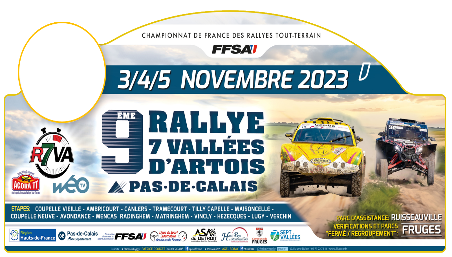 9ème RALLYE TT des 7 VALLEES d’ARTOIS PAS-de-CALAISDÎNER DU RALLY (vendredi soir)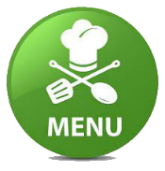 (Friday night) A DINNER PARTY